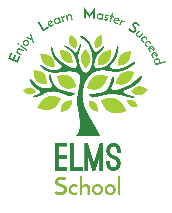 Job Description: Teaching AssistantPurpose of the Job:To work with teachers as part of a professional team to support teaching and learning for SEN pupils. Providing learning support to pupils who need particular help to overcome barriers to learning, such as those with learning difficulties and/or behavioural, social, communication, sensory or physical disabilities Key duties and responsibilities:Assist with the Implementation of planned learning activities/teaching programmes as agreed with the teacher, adjusting activities according to pupils’ responses as appropriate Participate in planning and evaluation of learning activities with the teacher, providing feedback to the teacher on pupil progress and behaviour Support the teacher in monitoring, assessing and recording pupil progress/activities Provide feedback to pupils in relation to attainment and progress under the guidance of the teacher Support learning by arranging/providing resources for lessons/activities under the direction of the teacher Support pupils in social and emotional well-being, reporting problems to the teacher as appropriate Share information about pupils with other staff, parents / carers, internal and external agencies, as appropriate Understand and support independent learning and inclusion of all pupils as required. You may also be required to undertake some or all of the following:Administer medication in accordance with an agreed plan under direction of healthcare practitioner and following appropriate training Update pupil records Assist with break-time supervision including facilitating games and activities Assist with escorting pupils on educational visits Support pupils in using basic ICT Undertake moving and handling activities as required.Attend to pupils’ personal needs including toileting, hygiene, dressing and eating, as well as help with social, welfare and health matters, reporting problems to the teacher as appropriate. Physically assist pupils in activities (may involve lifting, where mobility is an issue) Work with pupils on therapy or care programmes, designed and supervised by a therapist/teacherThis job description is provided to assist the job holder to know what his/her main duties are.It may be amended from time to time without change to the level of responsibility appropriateto the grade of post.Person SpecificationThe following outlines the criteria for this post.   Applicants who have a disability and who meet the criteria will be shortlisted.   Applicants should describe in their application how they meet these criteria.SchoolElms SchoolGradeKent Range 4Responsible toLine ManagerCRITERIA QUALIFICATIONSLevel 2 Teaching Assistant Diploma (or equivalent)GCSE English and Mathematics Level 4/C Grade and above (or equivalent)EXPERIENCEPrevious experience of working with childrenSKILLS AND ABILITIESNumeracy and literacy skillsBasic IT SkillsSpecialist training such as Manual Handling, Physical Restraint of pupils, feeding by gastric tube etc.Ability to relate well to children and adults, understanding their needs and being able to respond accordingly.Good influencing skills to encourage pupils to interact with others and be socially responsible.KNOWLEDGERequires knowledge and procedures for supporting and leading learning activities Knowledge and compliance with policies and procedures relevant to child protection, health and safety, security, Equal Opportunities and confidentiality.